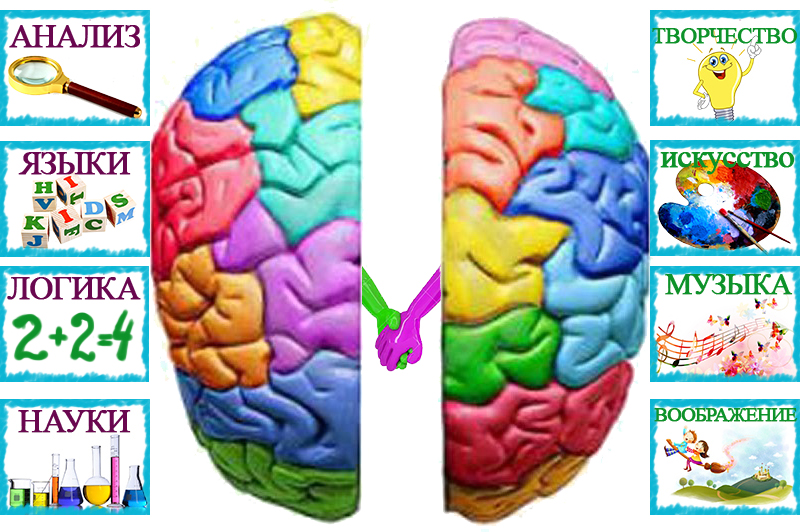 Межполушарное взаимодействие — особый механизм объединения левого полушария и правого полушария в единую интегративную, целостно работающую систему.
🌸За что отвечает правое полушарие:
- обработка невербальной информации, эмоциональность;
- музыкальные и художественные способности;
- ориентация в пространстве;
- способность понимать метафоры (смысл пословиц, поговорок, шуток и др);
- обработка большого количества информации одновременно, интуиция;
- воображение;
- отвечает за левую половину тела.
🌸За что отвечает левое полушарие:
- логика, память;
- абстрактное, аналитическое мышление;
- обработка вербальной информации;
- анализ и синтез информации;
- отвечает за правую половину тела.
Только взаимосвязанная работа двух полушарий мозга обеспечивает нормальную работу всех психических процессов.
Что бывает если межполушарное взаимодействие не сформировано:
происходит неправильная обработка информации и у ребенка возникают сложности в обучении ( проблемы в письме, устной речи, запоминании, счете как в письменном, так и в устном, а так же в целом восприятии учебной информации).Упражнения для развития межполушарного взаимодействияВыполнять упражнения лучше каждый день, хотя бы по 5-10 минут. Эти упражнение являются "гимнастикой для мозга". И будут полезны детям и взрослым даже если с сформированностью межполушарных взаимодействий все в порядке.Зеркальное рисование.Взять карандаш или фломастер в обе руки и одновременно на листе бумаги рисовать симметричные - зеркальные рисунки. Специальные прописи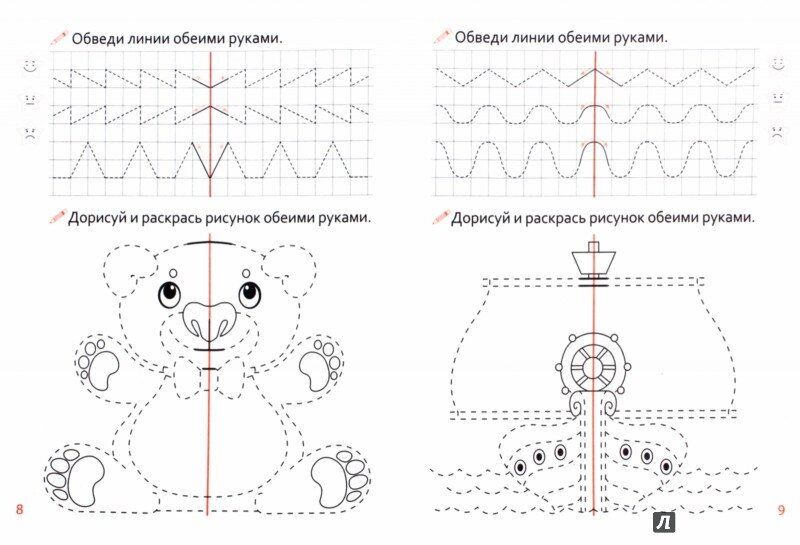 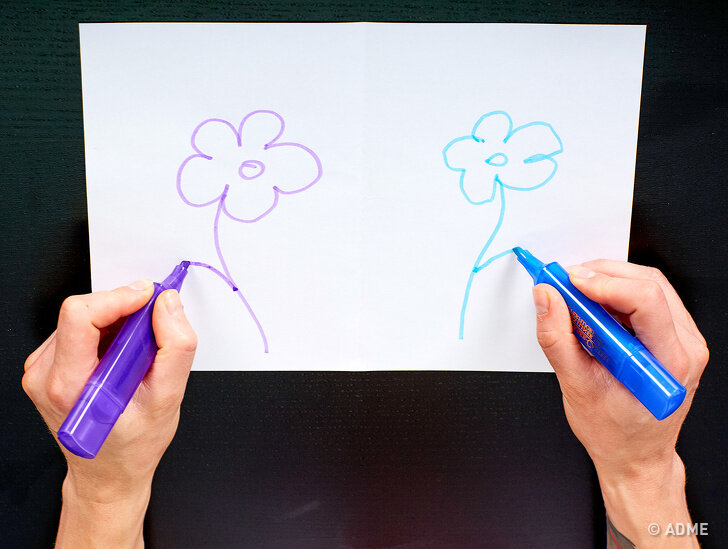 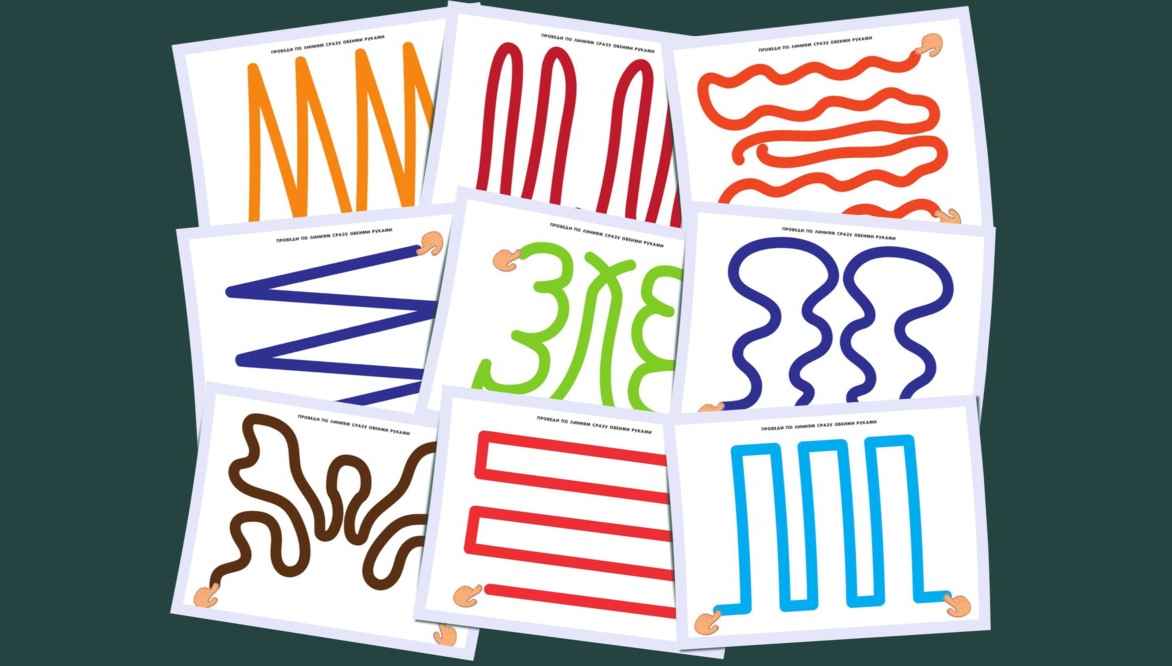 Упражнение "Лезгинка".Левая рука сложена в кулак, большой палец в сторону (кулак расположен пальцами к себе). Правая рука в горизонтальном положении прикасается к мизинцу левой. Далее меняем руки. 6-8 повторений.Колечко.Поочередное перебирание пальцев большого и указательного, затем большого и среднего и д.т. Сначала отдельно на обеих руках, затем одновременно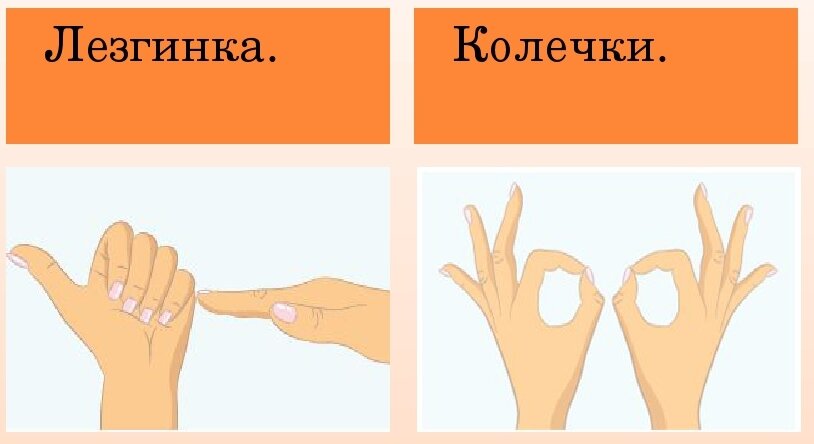 Ухо – нос. Левой рукой взяться за кончик носа, правой за противоположное ухо. Одновременно отпустить, хлопнуть в ладоши и взяться наоборот. 6-8повторений, чем быстрее скорость, тем лучше результат.Змейка. Скрестить руки ладонями друг к другу, сцепить пальцы в замок. Подвигать заданным пальцем (должны поучаствовать все пальцы).Перекрестные движения. Выполняются одновременные перекрёстные движения. Например: поднять левую ногу вверх и дотронуться до неё правой рукой. Горизонтальная восьмерка. В воздухе нарисовать восьмёрку сначала одной рукой, затем другой, а потом обеими руками вместе. Важно следить глазами за движениями рук.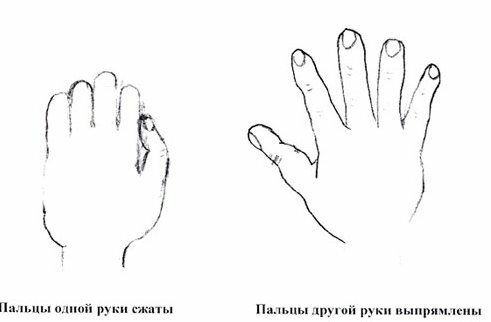 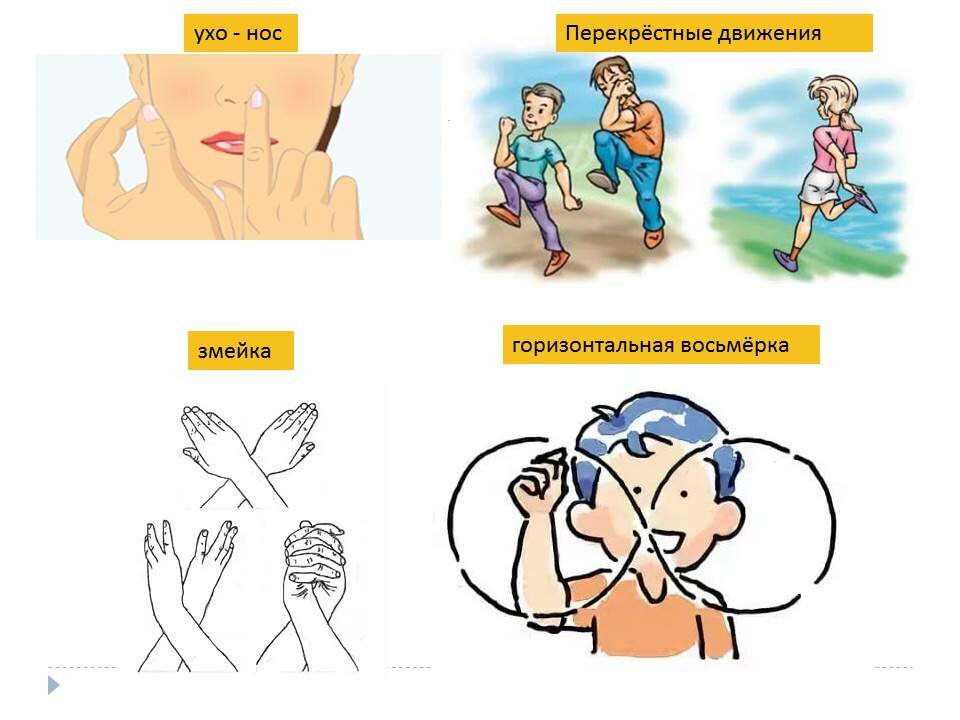 «Лягушка»Игра "Опиши, что вокруг".На улице, попросите ребёнка назвать все окружающие предметы, которые он видит.«Ребро, кулак, ладонь»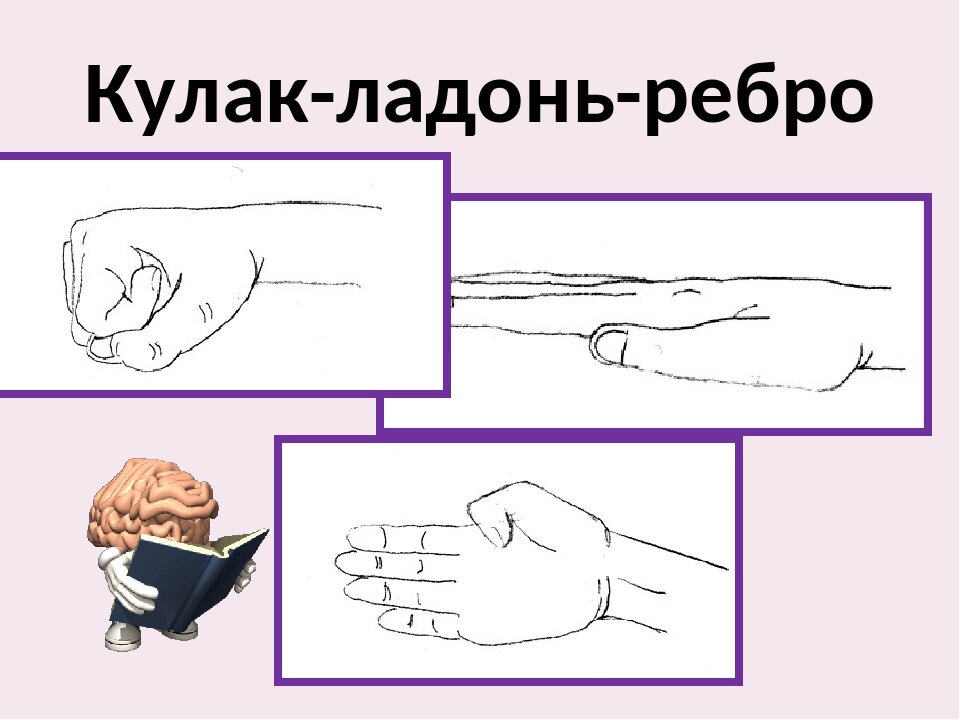 Логоримика— это система упражнений, заданий, игр на основе сочетания музыки, движения, слова.Одновременное проговаривание слов и выполнение соответствующих движений отлично развивают взаимодействие левого и правого полушария и ещё способствует развитию речи.Также на пользу для развития межполушарного взаимодействия пойдут занятия спортом и спортивные игры на свежем воздухе.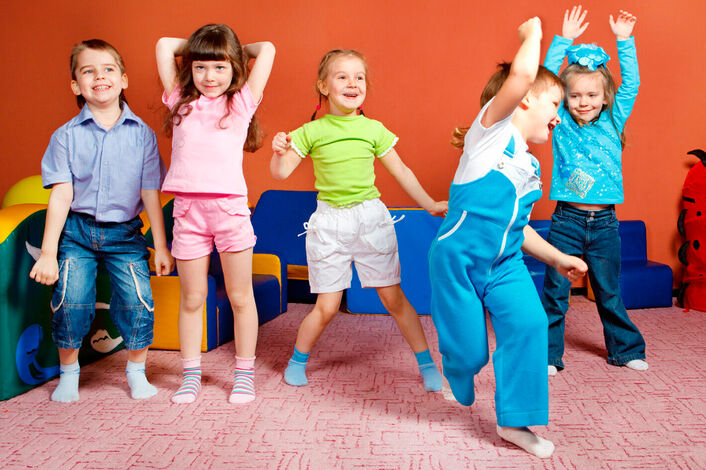 Важно!Упражнения должны выполняться непринуждённо, в спокойной обстановке.